The City School 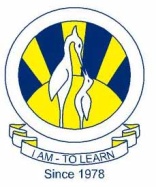 North Nazimabad Boys Campus Date: 03-03-2017
Subject: Economics
Class: 11
Teacher: Arshi AqueelName:____________________ Class: 11 Sec __________Subject: Economics M.M. 20 M.O. _____1 (a) Define indirect tax. [2](b) What is meant by demand pull inflation? [4](c) Explain how a government might calculate the rate of inflation in its economy. [6] (d) Discuss the extent  to which taxes can be successful in redistributing income in a country. [8]TaskS 15 2281/12S 15 2281/22